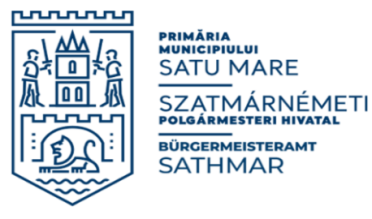 Cerere  pentru  eliberarea  adeverinței pentru rectificarea  regimului de înălțime al construcţieiCătre,Primăria Municipiului Satu Mareprin prezenta,  vă rog să-mi eliberaţi  o adeverință pentru rectificarea  regimului de înălțime al construcţiei pentru imobilul situat în U.A.T. Satu Mare, strada  .................................................................... nr. ............., pe terenul cu nr. top./cad.  .................................., înscris în Cartea funciară nr.   .................................... .Anexez prezentei cereri:□     Extras de carte funciară de informare actualizat, nu mai vechi de 30 zile calendaristice;□     Plan de amplasament şi delimitare a imobilului, întocmit de topograf autorizat,  în sistem de  coordonate „Stereo 70"; - în original□     Autorizația de construire/Certificat de atestare fiscală;□     Carte de identitate proprietar/proprietari/ coproprietar/coproprietari;□     Taxă certificat în valoare de 38 lei.Subsemnatul …………………........………………….………………………, prin prezenta, declar că am fost informat că, datele cu caracter personal sunt prelucrate în scopul și pentru îndeplinirea atribuțiilor legale ale instituției. Am luat la cunoștință faptul că, informațiile din cererea depusă și din actele anexate la acestea, vor fi prelucrate de PRIMĂRIA SATU MARE, cu respectarea prevederilor Regulamentului (UE) 679/2016, privind protecția persoanelor fizice, în ceea ce privește prelucrarea datelor cu caracter personal și libera circulație a acestor date. Data  ...........................................................              Semnătura  ..............................................................